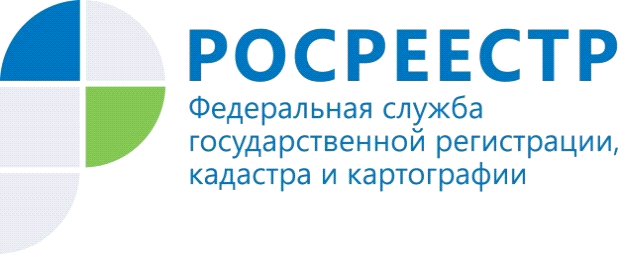 2,8 тысячи обращений граждан поступило в Управление Росреестра по Красноярскому краюУправление Росреестра по Красноярскому краю информирует, что                за 9 месяцев 2019 года в Управление поступило 2873 письменных обращений граждан, из них 1515 – посредством сайта Росреестра и по электронной почте. Кроме того, 1017 граждан обратились в Управление на личный прием к руководству Управления, начальникам структурных подразделений аппарата Управления и территориальных отделов.  Вопросы, которые интересовали заявителей, в основном касались  государственного кадастрового учета, государственной регистрации прав, предоставления сведений из ЕГРН, государственного земельного надзора. Третья часть всех обращений – это просьбы о разъяснении законодательства в сфере компетенции Росреестра. В 2019 году увеличилось количество обращений по кадастровой оценке недвижимости на 68 % по сравнению с аналогичным периодом 2018 года, что связано с планируемыми Правительством РФ значительными изменениями законодательства в данном направлении. Снизилось количество обращений по контролю деятельности саморегулируемых организаций (17 %), по вопросам электронных сервисов Росреестра (8 %).Анализ обращений показывает, что количество граждан, обратившихся в Управление устно на личный прием, увеличилось на 21 % по сравнению с 2018 годом.  Направить обращение в Управление Росреестра по Красноярскому краю можно по почте, по факсу, через электронный сервис на сайте Росреестра «Обращения граждан», через Ведомственный центр телефонного обслуживания Росреестра 8-800-100-34-34, а также в ходе личного приема должностными лицами Управления. График личного приема размещается ежемесячно на сайте Росреестра: https://rosreestr.ru/site/feedback/poryadok-rassmotreniya Пресс-службаУправления Росреестра по Красноярскому краю: тел.: (391) 2-226-767, (391)2-226-756е-mail: pressa@r24.rosreestr.ruсайт: https://www.rosreestr.ru «ВКонтакте» http://vk.com/to24.rosreestr«Instagram»: rosreestr_krsk24 